Publicado en España el 19/04/2018 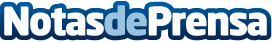 Rodrigo Tovar, especialista SEO de abogados: "El contenido copiado en internet tiene los días contados"Las herramientas de denuncia que se encuentran implementando los buscadores, unidas a la inteligencia artificial de empresas como Google o Microsoft, está haciendo que las páginas que copian se vean penalizadas en su posicionamiento web de forma radicalDatos de contacto:Pablo GarciaResponsable comunicaciónNota de prensa publicada en: https://www.notasdeprensa.es/rodrigo-tovar-especialista-seo-de-abogados-el Categorias: Nacional Derecho E-Commerce http://www.notasdeprensa.es